The Lord’s PrayerOur Father, who art in heaven, hallowed be thy name. Thy kingdom come, Thy will be done on earth as it is in heaven. Give us this day our daily bread and forgive us our trespasses, as we forgive those who trespass against us. And lead us not into temptation, but deliver us from evil. For thine is the kingdom, and the power, and the glory, forever. Amen.*Singing Our Faith # 89    “Joyful, Joyful, We Adore Thee”*Blessing and Dismissal*PostludeScatter to Serve God & NeighborWelcome to all! We gather to praise God for the innumerable blessings given to us and to grow deeper in the Spirit. Joyfully, let us lift our hearts to God.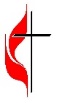 DIRECTORY OF CHESTNUT HILL UNITED METHODIST CHURCHChestnut Hill United Methodist Church10:30 a.m. ~ May 14, 2023 ~ Sixth Sunday of EasterMother’s DayOur ministry vision for the Virginia Annual Conference is “to be disciples of Jesus Christ who are lifelong learners, who influence others to serve.” Welcome! Join us in worshiping God!Prelude			Welcome and Ministry AnnouncementsWelcome in the name of Christ our Lord. Please register your attendance, printing your name, address, phone, and email, on the attendance pad provided on your pew. Thank you for silencing cell phones as we gather to worship God.InvocationGreetingPraise, my soul, the King of heaven,to the throne thy tribute bring;ransomed, healed, restored, forgiven,evermore God's praises sing.Alleluia! Alleluia!Praise the everlasting King.Praise the Lord for grace and favorto all people in distress;praise God, still the same as ever,slow to chide, and swift to bless.Alleluia! Alleluia!Glorious now God's faithfulness.Fatherlike, God tends and spares us;well our feeble frame God knows;motherlike, God gently bears us,rescues us from all our foes.Alleluia! Alleluia!Widely yet God's mercy flows.  (Henry F. Lyte, 1793-1847)Singing Our Faith # 369   “Blessed Assurance”*Opening PrayerO God, you have prepared for those who love you with such good things as surpass our understanding: Pour into our hearts such love towards you, that we, loving you in all things and above all things, may obtain your promises, which exceed all that we can desire; through Jesus Christ our Lord, who lives and reigns with you and the Holy Spirit, one God, for ever and ever. Amen.Anthem			    “The Gift of Love”Greeting Friends and NeighborsPrayer for IlluminationLiving God, by your Holy Spirit, open our eyes to see the new light of this day; open our lips to tell of the empty tomb; open our hearts to believe the good news; through Jesus Christ our Lord. Amen.Scripture Lesson	           Matthew 6:25-34The Word of God for the people of God. 	Thanks be to God.Singing Our Faith # 393  “Spirit of the Living God”The Good News   “Sit down, take a load off, and put your feet up”Bringing Forward God’s Tithes and Our Gifts*Doxology # 95   Praise God from whom all blessings flow; praise him, all Creatures here below; praise him above, ye heavenly host; praise Father, Son, and Holy Ghost. Amen.*Prayer of ThanksgivingSharing of Joys and Concerns**Calendar****Looking Ahead on the Calendar **For the Grocery Cart: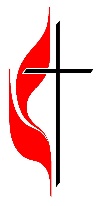 May ~ Body Wash, Tampons, Toilet Paper, Deodorant. Park View Clothing ClosetNeed: men’s spring & summer clothes. Shirts, pants, jeans, shorts, bathing suits, sport coats, suits, lightweight jackets, and shoes. Bring them to church and Linda Jessen will take to the mission.2023 GraduatesContact us by email at chestnuthillumc@comcast.net or call the church office at 239-8423 if you, or someone from your family, will be graduating this year. We publish all graduates in our newsletter.**Calendar****Looking Ahead on the Calendar **For the Grocery Cart:May ~ Body Wash, Tampons, Toilet Paper, Deodorant. Park View Clothing ClosetNeed: men’s spring & summer clothes. Shirts, pants, jeans, shorts, bathing suits, sport coats, suits, lightweight jackets, and shoes. Bring them to church and Linda Jessen will take to the mission.2023 GraduatesContact us by email at chestnuthillumc@comcast.net or call the church office at 239-8423 if you, or someone from your family, will be graduating this year. We publish all graduates in our newsletter.Chestnut Hill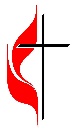 United Methodist ChurchMaking disciples of Jesus Christ 
for the transformation of the world.You are welcome at Chestnut Hill UMC. 
4660 Fort Avenue ~ Lynchburg, Virginia 24502Church: 434-239-8423 Minister’s Cell: 434-944-7723, Minister’s Email: awhite@ves.orgAssociate Minister’s Cell: 1-502-489-0200Associate Minister’s Email: healingsolutions12@gmail.comEmail: chestnuthillumc@comcast.net On the Web at chestnuthillumc.netFind us on Facebook: Chestnut Hill United Methodist ChurchSue Haupert-JohnsonRichmond Area Resident BishopDenise BatesMountain View District SuperintendentAdam WhiteMinisterErin LongAssociate MinisterMonica CampbellAdministrative AssistantHeather WilsonDirector of Music MinistryJudy Martin BookkeeperJudy RobertsonLay LeaderMonday, 5/156:30 pmWesleyan Group @ Charley’s     Thursday, 5/18Church Closed for Installation of new A/C UnitFriday, 5/19Church Closed for Installation of new A/C UnitThursday, 5/2510:00 amMerry Martha’sPacking health kits for conference. Cost of each kit is about $10.00. We are asking for a donation of $5.00, from each member, so the Merry Martha’s treasury will not be depleted. Lunch at Charley’s afterward.Monday, 5/156:30 pmWesleyan Group @ Charley’s     Thursday, 5/18Church Closed for Installation of new A/C UnitFriday, 5/19Church Closed for Installation of new A/C UnitThursday, 5/2510:00 amMerry Martha’sPacking health kits for conference. Cost of each kit is about $10.00. We are asking for a donation of $5.00, from each member, so the Merry Martha’s treasury will not be depleted. Lunch at Charley’s afterward.